KİOSK BARKOD OKUYUCU (RS232) – AYAR BARKODLARI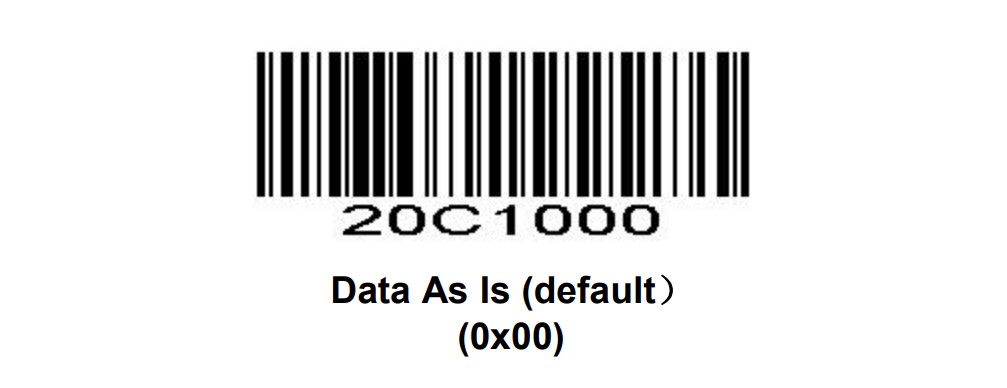 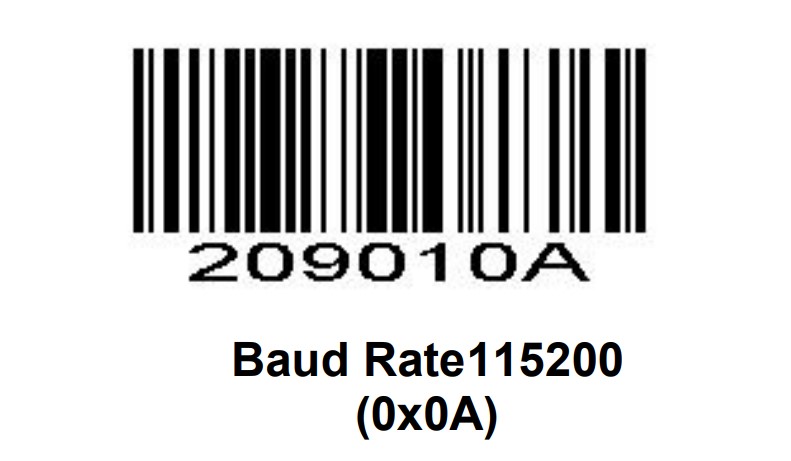 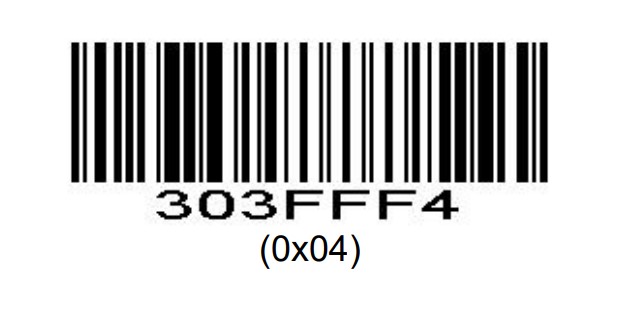 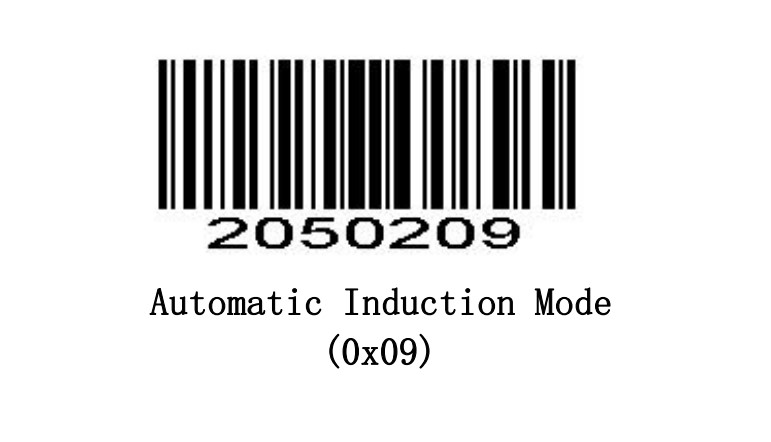 